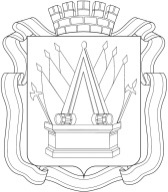                                                                                                     проектАДМИНИСТРАЦИЯ ГОРОДА ТОБОЛЬСКАПОСТАНОВЛЕНИЕ «___»_________ 2020 г.                                                                           № _____О праздничном оформлении города Тобольска В соответствии с Федеральным законом от 06.10.2003 №131-ФЗ «Об общих принципах организации местного самоуправления в Российской Федерации», ст. ст. 40, 44 Устава города Тобольска, Решением Тобольской городской Думы от 25.12.2012 № 202 (ред. от 27.09.2017) «О Правилах благоустройства территории города Тобольска»:Утвердить Положение о праздничном оформлении города Тобольска согласно приложению к настоящему постановлению.Управлению делами Администрации города Тобольска опубликовать постановление в газете «Тобольская правда», разместить на официальном сайте Администрации города Тобольска (www.admtobolsk.ru) и на официальном сайте муниципального образования город Тобольск на портале органов государственной власти Тюменской области (www.tobolsk.admtyumen.ru).Глава города                                                                                    М.В. АфанасьевПриложение к постановлению Администрации города Тобольска№________от «___»____________2020 годаПОЛОЖЕНИЕО ПРАЗДНИЧНОМ ОФОРМЛЕНИИ ГОРОДА ТОБОЛЬСКАНастоящее Положение разработано в соответствии с Правилами благоустройства города Тобольска, утвержденными Решением Тобольской городской Думы от 25.12.2012 № 202 (ред. от 27.09.2017), и определяет  порядок  организации праздничного оформления территории города Тобольска на период проведения праздников, указанных в пункте 7 настоящего Положения (далее – праздники).Размещение элементов праздничного оформления осуществляется в соответствии с Концепцией праздничного оформления города Тобольска (приложение 1 к настоящему Положению), на основании которой разрабатывается концепция праздничного оформления города Тобольска на очередной год (далее - концепция).С целью подготовки, рассмотрения и утверждения концепции создается рабочая группа по праздничному оформлению города Тобольска (далее – рабочая группа). Состав и порядок деятельности рабочей группы определяется муниципальным правовым актом Администрации города Тобольска. Органом Администрации города Тобольска, ответственным за подготовку и обеспечение принятия указанного муниципального правового акта Администрации города Тобольска, является Департамент по культуре и туризму Администрации города Тобольска.Департамент по культуре и туризму Администрации города Тобольска обеспечивает в соответствии с концепцией праздничное оформление территорий общего пользования, указанных в таблице 1 приложения 2 к настоящему Положению.Отраслевые (функциональные) органы Администрации города Тобольска, указанные в таблице 2 приложения 2 к настоящему Положению, обеспечивают в соответствии с концепцией праздничное оформление объектов благоустройства, зданий, строений, сооружений, некапитальных нестационарных строений и сооружений (далее - объекты благоустройства), указанных в таблице 2 приложения 2 к настоящему Положению и являющихся муниципальной собственностью. Физические, юридические лица и индивидуальные предприниматели, обладающие на праве собственности или ином вещном праве, на основании договора аренды объектами благоустройства (далее - правообладатели объектов благоустройства), осуществляют в соответствии с концепцией праздничное оформление объектов благоустройства, указанных в абзацах четвертом - шестом пункта 8 настоящего Положения, в соответствии с требованиями, предусмотренными настоящим Положением. Праздничное оформление территории города Тобольска выполняется в следующие сроки: Новогодние и рождественские праздники – с 01 декабря текущего года по 01 февраля следующего года;День Победы – с 1 мая по 01 июня;День города – за пять дней до празднования Дня города Тобольска и четырнадцать дней после празднования;8. Концепция должна содержать:- перечень конкретных требований к праздничному оформлению объектов благоустройства правообладателями объектов благоустройства, в том числе элементам праздничного оформления, указанным в таблице 3 приложения 2 к настоящему Положению (за исключением требований к размеру элементов праздничного оформления);- перечень объектов благоустройства, подлежащих праздничному оформлению, сформированный исходя из совокупности:  наименований элементов улично-дорожной сети, элементов планировочной структуры города Тобольска, указанных в таблице 1 приложения 2 к настоящему Положению;наименований объектов благоустройства, указанных в таблице 2 приложения 2 к настоящему Положению.Департамент градостроительства и землепользования Администрации города Тобольска не позднее 15 декабря текущего года, обеспечивает направление правообладателям объектов благоустройства уведомлений о необходимости праздничного оформления в следующем году объектов благоустройства в соответствии с концепцией. Элементы праздничного оформления (не менее одного элемента), указанные в концепции, выбираются и применяются правообладателями объектов благоустройства самостоятельно с учетом видов элементов праздничного оформления, указанных в таблице 3 приложения 2 к настоящему Положению. Демонтаж праздничного оформления должен быть осуществлен:до 01 февраля – в отношении праздничного оформления к празднованию Нового года и рождественских праздников;в отношении праздничного оформления ко Дню Победы, Дню города – в течение 10 рабочих дней, следующих за днем окончания сроков, указанных в абзацах третьем, четвертом пункта 7 настоящего Положения. Органы и лица, указанные в пункте 4 – 6 настоящего Положения, несут ответственность за соблюдение требований, установленных настоящим Положением, в соответствии с законодательством Российской Федерации, Тюменской области.Приложение 1к ПоложениюКОНЦЕПЦИЯПРАЗДНИЧНОГО ОФОРМЛЕНИЯ ГОРОДА ТОБОЛЬСКА1. Концепция праздничного оформления города Тобольска (далее - Концепция) создана в целях:создания условий для формирования праздничного настроения у всех категорий жителей и гостей города с использованием элементов оформления;обеспечения комплексного подхода к оформлению и равномерного размещения элементов оформления на всей территории города;обеспечения гармоничного сочетания элементов оформления с архитектурной и ландшафтной средой города.2. Принципы праздничного оформления:2.1. Доступность для всех жителей города;2.2. Гармоничное сочетание элементов праздничного оформления с архитектурной и ландшафтной средой города;2.3. Равномерное размещение элементов праздничного оформления на городских территориях различного функционального назначения;2.4. Профессиональный уровень выполнения эскизных проектов элементов праздничного оформления;2.5. Использование современных материалов и устройств;2.6. Включение в состав праздничного оформления элементов информационного характера.3. Образное решение, размеры и используемые элементы праздничного оформления определяются с учетом средовых факторов - масштаба и решений архитектуры пространства, цветосветовой среды, насыщенности объектами исторического наследия, возможностей использования современных технологий.4. Праздничное оформление города Тобольска к праздникам, указанным в абзацах третьем, четвертом пункта 7 Положения о праздничном оформлении города Тобольска (приложения к настоящему постановлению) в обязательном порядке включает использование государственной и муниципальной символики Российской Федерации и города Тобольска. Использование государственной символики Российской Федерации осуществляется в соответствии с законодательством Российской Федерации, использование герба и флага города Тобольска осуществляется в порядке, установленном Решением Тобольской городской Думы от 19.06.2007 № 124 «О Положении о гербе и флаге муниципального образования городской округ город Тобольск».5. Используемые для праздничного оформления материалы должны быть безопасны в эксплуатации.6. Праздничное оформление города Тобольска к праздникам, указанным в абзацах третьем, четвертом пункта 7 Положения о праздничном оформлении города Тобольска (приложения к настоящему постановлению), должно содержать информационно-познавательные материалы, направленные на воспитание патриотизма, гордости за Россию, город Тобольск.7. Выбор колористического решения праздничного оформления праздника осуществляется в соответствии с настоящей Концепцией.8. Создание единой общегородской стилистики праздничного оформления осуществляется с применением элементов праздничного оформления, указанных в таблице 3 приложения 2 к Положению и утвержденных рабочей группой в составе концепции.9. При использовании проекционных установок проекционной поверхностью могут служить торцевые фасады, а также части фасадов зданий, строений, сооружений, не имеющих архитектурных элементов, либо фасады строящихся объектов, не сданных в эксплуатацию.10. На ограждениях территорий, за исключением ограждений, выполненных в виде кованых и сварных решеток, ажурных и других конструкций, в том числе изготовленных по оригинальным чертежам и индивидуальным проектам, рекомендуется размещать секционные или ленточные баннерные панно с изображением по тематике праздника, с обязательным использованием утвержденных изобразительных элементов, задающих общегородскую стилистику праздничного оформления.11. Не рекомендуется размещать баннерные панно ниже окон первого этажа, с нарушением существующих вертикальных и горизонтальных композиционных осей фасадов зданий, строений, сооружений, а также на перильных ограждениях.12. Праздничное оформление города Тобольска к новогодним и рождественским праздникам.12.1. В связи с коротким световым днем праздничное оформление осуществляется с применением следующих элементов светового оформления:а) подсветка витрин, входных групп, фасадов зданий, строений, сооружений (в том числе путем временной замены стационарно используемых ламп в прожекторах на лампы ярких цветов в системе постоянно действующей архитектурной подсветки);б) декоративная подсветка на опорах освещения;в) ландшафтная подсветка территорий общего пользования (скверов, бульваров, парков, произведений монументально-декоративного искусства).12.2. При выборе видов элементов светового оформления объектов благоустройства необходимо учитывать следующее:а) в целях сохранения единства оформления объекта благоустройства на всем протяжении линии фасада применяются единообразные элементы (дюралайт, плоские световые или светодинамические элементы), световые занавесы одинаковой высоты, сети одинаковых размеров. Для придания индивидуальности части объекта (например, входная группа или часть встроенно-пристроенного помещения) можно применить отличный от соседнего цвет оформления;б) не рекомендуется применять при оформлении объекта благоустройства более 3-х различных видов светотехники;в) при комплексном оформлении прилегающей территории рекомендуется подсветка деревьев, кустарников прожекторами, гирляндами;г) в случае необходимости использования антивандальных элементов светового оформления рекомендуется применять цветные люминесцентные лампы, располагая их с внутренней стороны окон таким образом, чтобы свет распределялся преимущественно параллельно остеклению. Кроме этого, необходимо учитывать восприятие фасада с подобным световым оформлением снаружи - следует размещать лампы в определенном ритме;д) стробоскопические лампы, светодинамические элементы не рекомендуется размещать вблизи окон жилых помещений.12.3. Для достижения большего эффекта при использовании пневмофигур (снеговики, гирлянды из снежинок, Деды Морозы, Снегурочки и т.п.) рекомендуется предусматривать их прожекторную подсветку.12.4. В качестве отдельного варианта светового новогоднего оформления многоэтажных объектов с плоской кровлей, как эксплуатируемых, так и не введенных в эксплуатацию, рекомендуется использовать крупные светодинамические конструкции, устанавливая их по 3 - 5 штук на каждую крышу.12.5. Рекомендуется использовать витринное пространство для тематического оформления к новогодним и рождественским праздникам с применением светотехнического оборудования.13. Оформление города Тобольска к празднованию Дня Победы.13.1. Тематические пневмогирлянды, пневмофигуры, другие пневмоэлементы (гирлянды из цветов, крупноформатные цветы) рекомендуется размещать на хорошо просматриваемых отдельно стоящих объектах благоустройства (киоски, павильоны, автозаправочные станции, козырьки входных групп).13.2. В целях сохранения единства оформления объекта благоустройства на всем протяжении линии фасада рекомендуется применять единообразные элементы, например, плакаты с праздничной символикой, гирлянды из воздушных шаров (в случае благоприятных погодных условий), ленточные баннерные панно - на всем протяжении рекламно-информационного фриза.13.3. При комплексном оформлении прилегающей территории рекомендуется использовать единообразные элементы - например, в виде флажковых гирлянд, флаговых конструкций, георгиевских лент.14. Оформление города к празднованию Дня города.14.1. На время праздничного оформления флаги муниципального образования городской округ город Тобольск размещаются на стационарных флагштоках в соответствии с Положением о гербе и флаге муниципального образования городской округ город Тобольск, утвержденным Решением Тобольской городской Думы от 19.06.2007 № 124.14.2. Допускается размещать тематические баннерные панно на фасадах зданий, строений, сооружений при условии сохранения архитектурного решения здания, строения, сооружения: в границах окон, витражей (в соответствии с сегментарным делением плоскости остекления), рекламно-информационного фриза, на выступающих плоскостях фасадов, на глухих частях фасадов - во всю ширину глухого участка (по высоте - в соответствии с горизонтальными композиционными осями фасадов).14.3. Тематические пневмогирлянды, пневмофигуры, другие пневмоэлементы (гирлянды из цветов, крупноформатные цветы) рекомендуется размещать на хорошо просматриваемых отдельно стоящих объектах благоустройства (киоски, павильоны, автозаправочные станции, козырьки входных групп).14.4. В целях сохранения единства оформления объекта благоустройства на всем протяжении линии фасада рекомендуется применять единообразные элементы, например, наклейки, плакаты с праздничной символикой, гирлянды из воздушных шаров, ленточные баннерные панно - по всей длине рекламно-информационного фриза.14.5. В случае, если архитектурным решением объекта благоустройства предусмотрены вертикальные элементы в виде опор (колонны, стойки), рекомендуется оформлять их флажковыми гирляндами либо съемными флагштоками, монтируемыми на указанные элементы при помощи хомутов.14.6. При оформлении объектов благоустройства, в том числе прилегающих территорий, рекомендуется использовать единообразные элементы оформления - например, в виде флажковых гирлянд, флаговых конструкций, лент, мобильных декоративных конструкций.15. Для колористического решения праздников рекомендуется использовать следующий ряд цветов:Новогодние и рождественские праздники.Красный - цвет елочных украшений, Деда Мороза; зеленый - цвет новогодней ели; синий - цвет морозной новогодней ночи; золотой - цвет новогодних огней; серебряный - цвет морозного зимнего дня; белый - цвет зимы, снега, символ чистоты.День Победы.Красный - цвет, неразрывно связанный с историей праздника, символ победы и пролитой крови наших воинов; оранжевый - символ света; хаки - цвет военной формы, техники; голубой и белый - цвета чистоты, мира; цвета Георгиевской ленты.День города.Небесно-голубой - цвет стремления к победе, мечты о мире; желтый, золотой - цвета просветления и знаний; белый - цвет, символизирующий все новое; синий - цвет веры и верности, постоянства; цвета флага Российской Федерации (триколор).При праздничном оформлении объектов благоустройства рекомендуется использовать в качестве основных цветов сочетание синего, золотого, желтого и белого, в качестве дополнительного - оранжевый, красный.16. Функционирование элементов праздничного освещения в вечернее и ночное время должно обеспечиваться с 16.00 часов до 09.00 часов зимой, с 21.00 до 07.00 весной и летом.Приложение 2к ПоложениюТаблица 1Территории общего пользования,подлежащие праздничному оформлениюТаблица 2Объекты благоустройства, подлежащие праздничному оформлениюПримечание. Рекомендовать руководителям отраслевых органов Администрации города Тобольска различных форм собственности:- оформить художественную подсветку фасадов, витрин, входных групп зданий, дворовых площадок;- разместить на фасадах, витринах, входных групп зданий символику и красочные поздравления горожан и гостей города с праздником;- в салонах пассажирского автотранспорта и внутри помещений общего пользования разместить символику и красочные поздравления горожан и гостей города. Таблица 3Элементы праздничного оформленияНаименование элемента улично-дорожной сети, элемента планировочной структурыОпоры освещения по ул. Ремезова и Свердловскому переулкуРоща ЖуравскогоАллея сквера декабристовСквер Робинзона КрузоСквер Тобольской правдыПлощадь ПобедыЗдание городской АдминистрацииАдминистративное здание  по ул. Семена Ремезова,27Комсомольский проспект Улица ОктябрьскаяУл. Семена РемезоваКрасная площадь№Наименование объектаОтветственный1.Муниципальные объекты недвижимости, переданные в арендуДепартамент имущественных отношений Администрации города Тобольска, правообладатели объектов2.Объекты сетевой торговли, в том числе нестационарные, сферы услуг и общественного питания, рынки, торговые центры, торгово-развлекательные центры, автозаправочные станции, и закрепленные за ними территории, за исключением указанных в пункте 1 настоящей таблицыДепартамент экономики Администрации города Тобольска, правообладатели объектов3.Объекты социальной сферы всех форм собственности и закрепленные за ними территории, в том числе:детско-юношеские, подростково-молодежные и физкультурно-оздоровительные объекты,Департамент физической культуры, спорта и молодежной политики Администрации города Тобольска, правообладатели объектовобразования,Департамент по образованию Администрации города Тобольска, правообладатели объектовкультурысоциальной защиты  и закрепленные за ними территориибанки, финансово-кредитные организации и закрепленные за ними территорииДепартамент по культуре и туризму Администрации города Тобольска, правообладатели объектовУправление социальной защиты населения города Тобольска    (по согласованию)Департамент финансов Администрации города Тобольска4Строительные площадки, парки, бульвары и скверы города, СТО, автомойки, автозаправки, автостоянки, временные здания и сооружения и закрепленные за ними территорииДепартамент градостроительства и землепользования Администрации города Тобольска, правообладатели объектов5Придомовые территории, дворовые площадки, жилые дома, остановочные комплексы общественного транспорта, улицы, военкоматы, мосты, путепроводыДепартамент городского хозяйства и безопасности жизнедеятельности6Общественный транспорт всех форм собственности (внутреннее оформление), предприятия связи, транспорта, в т.ч. трубопроводного транспорта, и закрепленные за ними территорииДепартамент городской среды Администрации города Тобольска7Административные и офисные здания, кроме указанных в пункте 1 настоящей таблицыОтраслевые органы Администрации города Тобольска, правообладатели объектовI. Наименование праздникаI. Наименование праздникаI.I. Новогодние и рождественские праздникиI.II. ДеньПобедыI.III. День городаI. Наименование праздникаI. Наименование праздникаНаименование элементов праздничного оформленияНаименование элементов праздничного оформленияНаименование элементов праздничного оформленияНаименование мест размещения элементов1. Фасады зданий, строений, сооружений - как отдельно расположенные, так и входные группы- световые (светодиодные) дожди, завесы, сети, гирлянды;- плоскостные декоративные элементы по новогодней тематике- дюралайт, лед-неон- прожекторы- люминесцентные лампы- проекционные установки- тематические плакаты, баннеры на жесткой основе, наклейки с символикой праздника;- ленточные баннерные панно с символикой праздника (на рекламно-информационных фризах входных групп);- флажковые гирлянды, флаги (при наличии флагодержателей)- тематические плакаты, баннеры на жесткой основе, наклейки с символикой праздника;- ленточные баннерные панно с символикой праздника (на рекламно-информационных фризах входных групп);- флажковые гирлянды, флаги (при наличии флагодержателей)Наименование мест размещения элементов1. Фасады зданий, строений, сооружений - как отдельно расположенные, так и входные группы- световые (светодиодные) дожди, завесы, сети, гирлянды;- плоскостные декоративные элементы по новогодней тематике- дюралайт, лед-неон- прожекторы- люминесцентные лампы- проекционные установки- композиции, в том числе гирлянды из воздушных шаровНаименование мест размещения элементов2. Отдельно стоящие объекты торгового и обслуживающего назначения, в том числе нестационарные торговые объекты, автозаправочные станции, а также козырьки входных группнадувные элементы (тематические пневмофигуры и гирлянды) в сочетании с прожекторной подсветкойнадувные элементы (тематические пневмофигуры и гирлянды) в сочетании с прожекторной подсветкойнадувные элементы (тематические пневмофигуры и гирлянды) в сочетании с прожекторной подсветкойНаименование мест размещения элементов2. Отдельно стоящие объекты торгового и обслуживающего назначения, в том числе нестационарные торговые объекты, автозаправочные станции, а также козырьки входных групп- Светодиодный белт-лайт (в виде растяжек между элементами фасада здания и отдельно расположенными опорами, между опорами)- Ледовые и снежные фигуры- ленточные баннерные панно (с использованием символики праздника);- флажковые гирлянды, флаги (при наличии флагодержателей);- композиции, в том числе гирлянды из воздушных шаров (при благоприятных погодных условиях);- тематические плакаты, наклейки с символикой праздника- ленточные баннерные панно (с использованием символики праздника);- флажковые гирлянды, флаги (при наличии флагодержателей);- композиции, в том числе гирлянды из воздушных шаров (при благоприятных погодных условиях);- тематические плакаты, наклейки с символикой праздникаНаименование мест размещения элементов3. Территории, прилегающие к объектам благоустройства, нестационарным торговым объектам, территории общего пользования (скверы, аллеи, бульвары, площади)- Прожекторы- Проекционные динамические установки- Новогодние ели со световым оформлением- Белт-лайт по периметру ограждения площадки (при наличии ограждения)- Светодинамические конструкции- Ледовые (снежные) фигуры, деревянные (снежные, ледовые) горки- флажковые гирлянды в виде растяжек;- различные виды конструкций-флагодержателей с флагами- флажковые гирлянды в виде растяжек;- различные виды конструкций-флагодержателей с флагамиНаименование мест размещения элементов3. Территории, прилегающие к объектам благоустройства, нестационарным торговым объектам, территории общего пользования (скверы, аллеи, бульвары, площади)- Прожекторы- Проекционные динамические установки- Новогодние ели со световым оформлением- Белт-лайт по периметру ограждения площадки (при наличии ограждения)- Светодинамические конструкции- Ледовые (снежные) фигуры, деревянные (снежные, ледовые) горки- банты, выполненные из ткани, хорошо держащей форму (например, баннерной);- монументально-декоративные конструкции, оформляемые флагами, флаговыми полотнищами, элементами в виде баннеров, другими декоративными элементами, включая пневмогирлянды;- мобильные декоративные конструкции, выполненные в цветовой гамме согласно пункту 15 настоящей концепции, с использованием символики праздника;- флаги, в том числе с символикой праздникаНаименование мест размещения элементов4. Строительные площадки, объекты благоустройства- Светодинамические конструкции- Прожекторы- Объемно-пространственные конструкции- Белт-лайт или лед-неон по контуру основных архитектурных членений (линий, деталей)- Проекционные установки- крупноформатные баннерные панно (на поверхностях объектов благоустройства);- ленточные баннерные панно (на ограждениях территорий строительных площадок);- проекционные установки;- флажковые гирлянды, флаги (при наличии флагодержателей);- тематические наклейки и (или) плакаты с символикой праздника- крупноформатные баннерные панно (на поверхностях объектов благоустройства);- ленточные баннерные панно (на ограждениях территорий строительных площадок);- проекционные установки;- флажковые гирлянды, флаги (при наличии флагодержателей);- тематические наклейки и (или) плакаты с символикой праздникаНаименование мест размещения элементов5. Бетонные и иные ограждения, за исключением стационарных ограждений архитектурных ансамблей, парков, скверов, перил, а также ограждений, выполненных в виде кованых и сварных решеток, ажурных и других конструкций, в том числе изготовленных по оригинальным чертежам и индивидуальным проектам- ленточные или секционные баннерные панно с изображением по тематике праздника- ленточные или секционные баннерные панно с изображением по тематике праздникаНаименование мест размещения элементов5. Бетонные и иные ограждения, за исключением стационарных ограждений архитектурных ансамблей, парков, скверов, перил, а также ограждений, выполненных в виде кованых и сварных решеток, ажурных и других конструкций, в том числе изготовленных по оригинальным чертежам и индивидуальным проектам- флажковые гирлянды;- композиции, в том числе гирлянды из воздушных шаровНаименование мест размещения элементов6. Мосты и путепроводы, опоры наружного освещения, автомобильные дорогиДекоративные элементы на опорах освещения в виде флагов, растяжек с символикой праздника, бантов